Milí šesťáci,Nejdříve připomínám, že máte do konce května vylisovat herbář. Prosím, pozorně se podívejte na video, které jsem vám poslala, každou rostlinu nalepte na vlastní papír. U popisu chci pouze jméno rostliny, vaše jméno, datum sběru a co se z rostliny sbírá a na co. NIC VÍC – příklad: (Kopřiva dvoudomá, Jan Horáček, 10.5.20, listy – pročištění organizmu) . Nejprve správá řešení úkolů z minulého týdne:Minulý týden jsme dokončili učivo o dvouděložných rostlinách. A teď se budeme učit o rostlinách jednoděložných. Nejdříve si zopakujte rozdíly mezi jedno a dvouděložnými rostlinami. Tato videa vás seznámí se zástupci vybraných čeledí dvouděložných rostlin. Je to shrnutí a zopakování probrané látky.Pryskyřníkovité a mákovitéhttps://www.youtube.com/watch?v=rb26MWkRHQE&list=PLu9YmWHGvyyuB4ESBRJxo3FpBUBcXdMSf&index=21brukvovité a růžovitéhttps://www.youtube.com/watch?v=xdDkf98ypDI&list=PLu9YmWHGvyyuB4ESBRJxo3FpBUBcXdMSf&index=22bobovitéhttps://www.youtube.com/watch?v=qEzal9WvziE&list=PLu9YmWHGvyyuB4ESBRJxo3FpBUBcXdMSf&index=23miříkovitéhttps://www.youtube.com/watch?v=lPukfAY-ZnA&list=PLu9YmWHGvyyuB4ESBRJxo3FpBUBcXdMSf&index=24brutnákovitéhttps://www.youtube.com/watch?v=NjB1_XLDKxo&list=PLu9YmWHGvyyuB4ESBRJxo3FpBUBcXdMSf&index=25hluchavkovitéhttps://www.youtube.com/watch?v=WZTxUmyP_Bg&list=PLu9YmWHGvyyuB4ESBRJxo3FpBUBcXdMSf&index=26Nová látka: Zápis do sešitu (učebnice str. 30 – přečíst!!)Jednoděložné rostlinyLipnicovitéobilniny a trávydutý stonek s kolénky = stéblokvětenství lata nebo klasplod nažka, obilka, zřídka oříšek nebo bobule  klas                          lata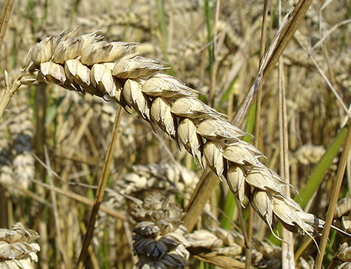 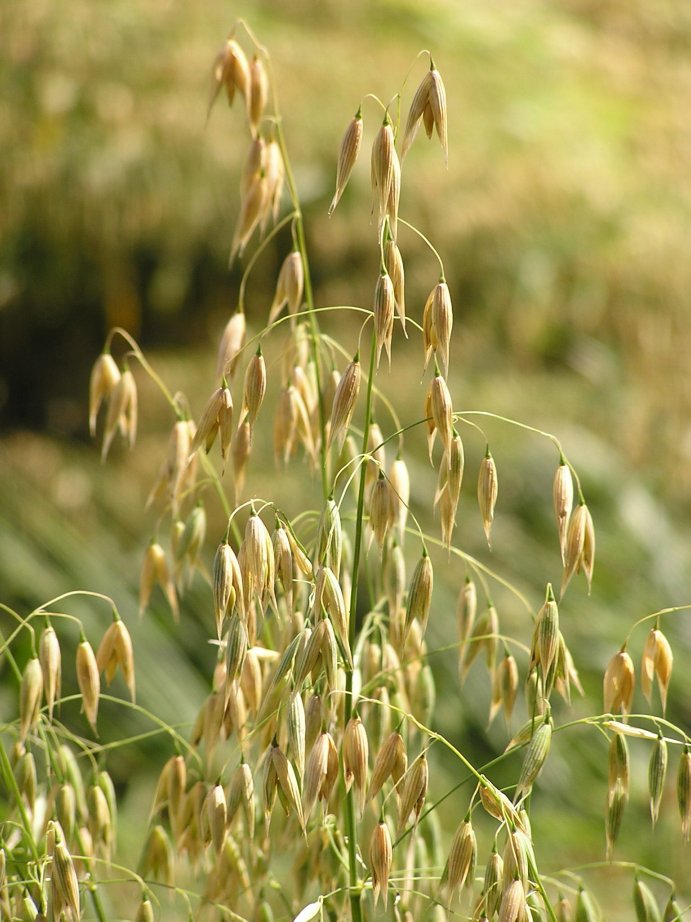 Z učebnice vypište zástupce Obilniny: - rýže, ..........Obilniny dělíme (podle doby výsevu) na :ozimy: podzim – výsev, klíčení                2. jařiny: jaro – výsev jaro – růst léto – růst, sklizeň 			léto – růst, sklizeňléto – sklizeň Z učebnice vypište zástupce Trávy: - pýr plazivý, bambusovník, .......Domácí úkol: odpověz na otázky a odpovědi pošli nejpozději do čtvrtka ( zase stačí: 1. odpověď, 2. odpověď.)Co je a z čeho se vyrábí MELTAZ čeho jsou kroupy?Krupici vyrobíme z ....................Co se vyrábí z kořenů a slámy rýže?K čemu se používají a z jaké rostliny získáváme jáhly?Jak moc dokáže vyrůst bambus za 24 hodin?Mezi lipnicovité patří i cukrovník lékařský, jak jinak mu říkáme a co se z něho vyrábí?Co je to siláž?Jaká rostlina se nejčastěji pro siláž používá?K výrobě piva se u nás tradičně používá slad z  …………..